TAYSIDE CONDOM INITIATIVE ORDER FORM (March 2018)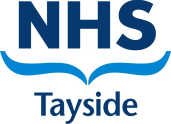 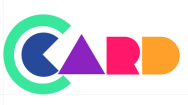 DateOutlet NameContact NameEmail AddressContact NumberPASANTECondoms (144, bags & Leaflets)Please indicate number requiredRegularNaturelleTrimKing SizeFeel (Sensitive)Taste (Flavoured)Black Velvet (Large)SmileyPride LoveRed RibbonHeart Shaped FoilsFemidom/female condom (pack of 30) (Currently Unavailable)Sensiva (Non-Latex, pack of 72)Boxed (3 condoms) x 12 per packRegularNaturelleTrimKing SizeFeel (Sensitive)Taste (Flavoured)LUBRICANTLight Lube 5mls (144) (Currently Unavailable)RESOURCESPregnancy Myths Booklet (x25)Pregnancy Poster (x1)STI Booklet (x25)STI Poster (x1)Lubrication Booklet (x25)Lubrication Poster (x1)Contraception Booklet (x25)Contraception Poster (x1)How to Use a Condom (x1) Size and Shape Chart (A3) (x1)Condom Demonstrators